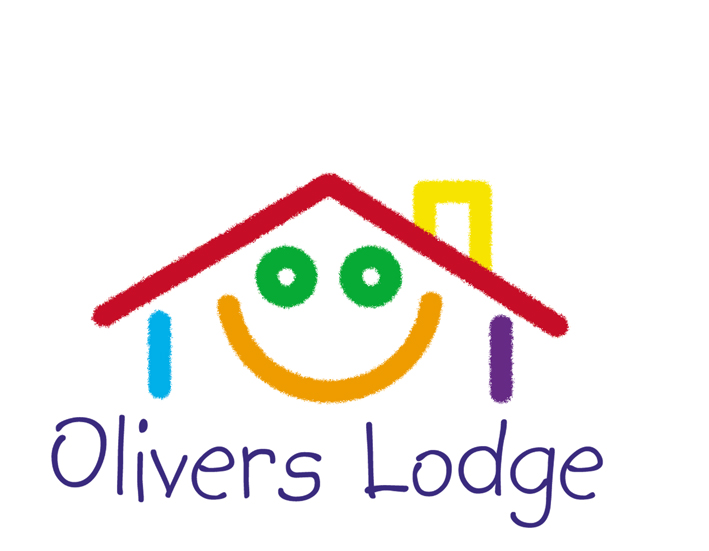 November 2014Whistle Blowing PolicyIntroductionAt Olivers Lodge we are committed to the highest possible standards of openness, probity and accountability and we encourage staff and others working with us to raise any concerns about any aspect of our work to come forward and voice those concerns. In some instances, concerns may need to be expressed on a confidential basis.Staff must acknowledge their individual responsibility to bring matters of concern to the attention of senior leadership and/or relevant agencies. This procedure encourages staff to raise serious concerns, without fear of reprisal or victimisation, internally within Olivers Lodge rather than over-looking a problem or raising the matter outside.It applies to all staff, agency workers, supply staff and volunteers also any contractors working on the premises, for example, cleaners, builders and drivers. It also covers suppliers and those providing services under a contract with Olivers Lodge in their own premises.It is recognised that whistle blowing may engender feelings of disloyalty to colleagues or that staff may fear harassment or victimisation. These feelings, however natural, must never result in the behaviour that is causing concern, continuing.Don’t think what if I’m wrong – think what if I’m right Other Complaints ProceduresThis procedure is separate from Olivers Lodge Complaints Procedures and other statutory reporting procedures. Safeguarding issues should be reported according to the specific guidelines laid out in that policy.Any investigation into allegations of potential malpractice under this procedure will not influence or be influenced by any disciplinary or redundancy procedures that already affects an individual.Behaviour that should cause concernconduct which is, has been or is likely to be an offence or breach of law. conduct that has occurred, is occurring or is likely to occur, the result of which Olivers Lodge fails to comply with a legal obligation. For example possible fraud and corruption, verbal, sexual or physical abuse, or other unethical conduct discrimination of any kind. disclosures related past, current or likely miscarriages of justice. past, current or likely health and safety risks, including risks to the children, their parent/carers, the public as well as other employees. past, current or likely damage to the environment.Reasons for whistle-blowingEach individual has a responsibility for raising concerns about unacceptable practice or behaviour.To prevent the problem worsening or widening.To protect or reduce risks to others.To prevent becoming implicated yourself.What stops people from whistle-blowingStarting a chain of events which spirals.Disrupting work.Fear of getting it wrong. Fear of repercussions or damaging careers. Fear of not being believed.How to raise a concernYou should voice your concerns, suspicions or uneasiness as soon as you feel you can with your line manager. The earlier a concern is expressed the easier and sooner action can be taken.Try to pinpoint exactly what practice is concerning you and why.If your concern is about your immediate line manager approach the owner. If your concern is about the owner, or you feel you need to take it to someone outside Olivers Lodge, contact the Local Development Officer for your area. Make sure you get a satisfactory response – do not let matters rest. Ideally you should put your concerns in writing, outlining the background and history, giving names, dates and places where you can. A member of staff is not expected to prove the truth of an allegation but you will need to demonstrate sufficient grounds for the concern.What happens nextYou should be given information on the nature and progress of any enquiries. Your employer has a responsibility to protect you from harassment or victimization.No action will be taken against you if the concern proves to be unfounded and was raised in good faith. Malicious allegations may be considered as a disciplinary offence.ConfidentialityAll concerns raised will be treated in confidence and every effort will be made not to reveal your identity if this is your wish. However, in certain cases, it may not be possible to maintain confidentiality if you are required to come forward as a witness.Anonymous AllegationsWhenever possible you should put your name to your allegation as concerns expressed anonymously are much less powerful that those that are attributed to a named individual. However anonymous allegations will be considered and investigated at Olivers Lodge’s discretion.In exercising the discretion, the factors to be taken into account would include:the seriousness of the issues raised the credibility of the concern; and the likelihood of confirming the allegation from attributable sources.Self reportingThere may be occasions where a member of staff has a personal difficulty, perhaps a physical or mental health problem, which they know to be impinging on their professional competence. Staff have a responsibility to discuss such a situation with the Owner so professional and personal support can be offered to the member of staff concerned. Whilst such reporting will remain confidential in most instances, this cannot be guaranteed where personal difficulties raise concerns about the welfare or safety of children.Further advice, support and contact detailsIt is recognised that whistle blowing can be difficult and stressful. Advice and support is available from the Owner.